Westfälische Nachrichten – 28.08.2019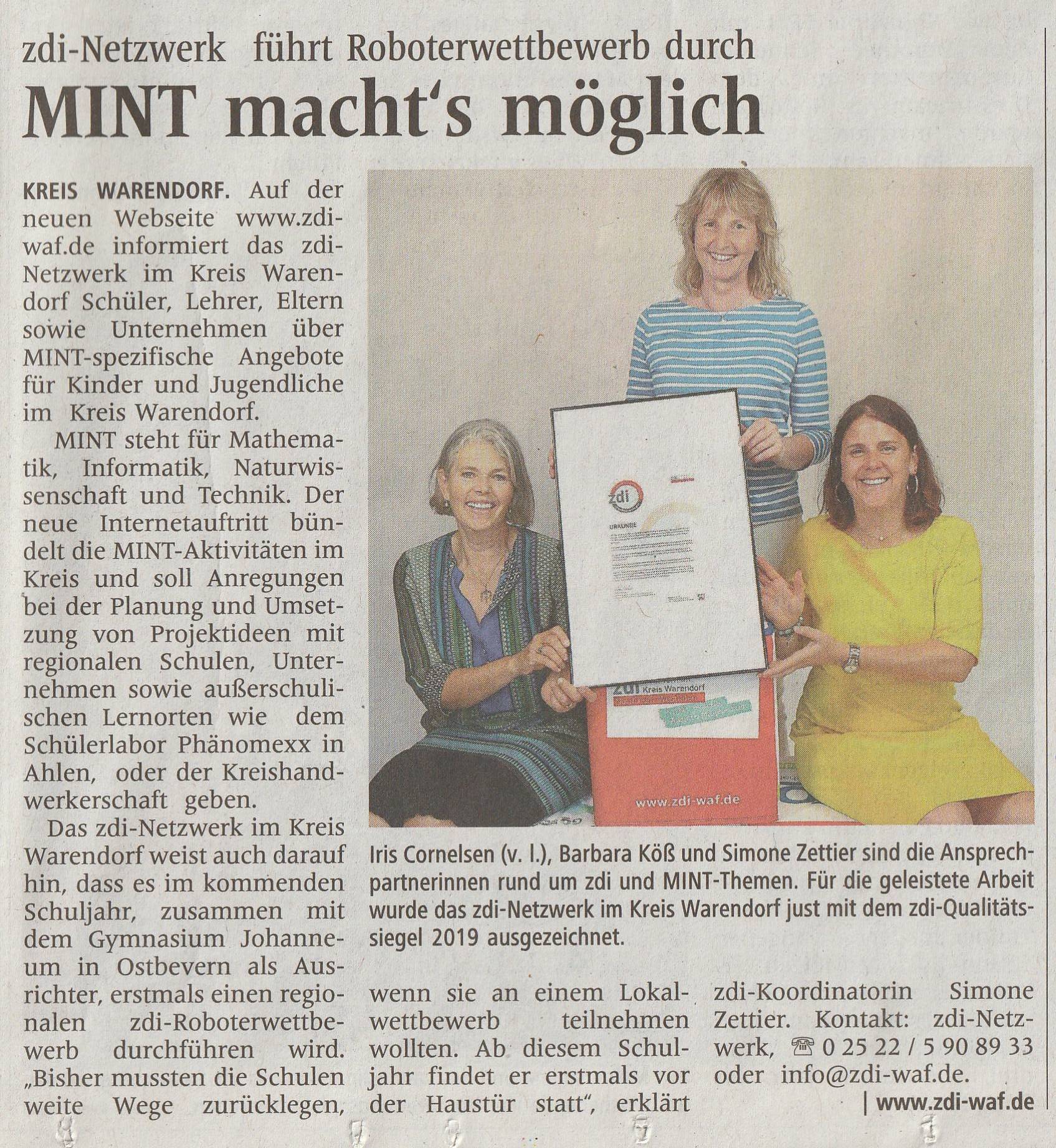 